VSTUPNÍ ČÁSTNázev moduluPříprava pokrmů studené kuchyněKód modulu65-m-3/AC40Typ vzděláváníOdborné vzděláváníTyp modulu(odborný) teoreticko–praktickýVyužitelnost vzdělávacího moduluKategorie dosaženého vzděláníH (EQF úroveň 3)L0 (EQF úroveň 4)Skupiny oborů65 - Gastronomie, hotelnictví a turismusKomplexní úlohaNové trendy při přípravě pokrmů studené kuchyněRautové výrobky studené kuchyněZákladní výrobky studené kuchyněProfesní kvalifikaceObory vzdělání - poznámky65-41-H/ 01 Kuchař - číšník65-51-L/01 GastronomieDélka modulu (počet hodin)32Poznámka k délce moduluPlatnost modulu od30. 04. 2020Platnost modulu doVstupní předpokladyZnalost jednotlivých druhů surovin rostlinného i živočišného původu a jejich vlastnosti při zpracování za tepla i za studena.JÁDRO MODULUCharakteristika moduluKvalifikační modul se věnuje tématům souvisejícím s hygienou a sanitací provozu, hygienou osobní a potravin, s úpravou surovin vhodných pro výrobu pokrmů studené kuchyně, výrobky studené kuchyně a jejich prezentací.Žáci získají znalosti o vlastnostech potravin nebo surovin při přípravě výrobků studené kuchyně, jejich způsob zpracování, efektivní využití různých částí surovin a potravin, zohlední moderní trendy v kombinaci se zdravou stravou při výrobě i prezentaci výrobků studené kuchyně a uchovávání jejich užitných a biologických vlastností. Žáci budou připraveni pro složení zkoušky z profesní kvalifikace 65-002-H Příprava pokrmů studené kuchyně. V rámci praktického vyučování se žáci učí, jak si práci na pracovišti co nejefektivněji zorganizovat – vytvářejí např. pracovní příkazy, učí se jak uspořádat pracoviště, jak pracovat ekonomicky a ekologicky, jak pracovat v týmu (rozdělení a plnění úkolů, kontrola apod.)Očekávané výsledky učeníOčekávané výsledky učení vycházejí z kompetencí definovaných v profesní kvalifikaci 65-002-H Příprava pokrmů studené kuchyně:Volba postupu práce, potřebných surovin a zařízení pro přípravu pokrmůPřejímka potravinářských surovinPříprava surovin pro výrobu jídelPříprava a estetická úprava studených pokrmů pro slavnostní příležitostiPříprava a estetická úprava studených pokrmů pro slavnostní příležitostiNakládání s inventářemSkladování potravinářských surovinObsluha technologických zařízení v provozuProvádění hygienicko-sanitační činnosti v potravinářských provozech a dodržování hygienických předpisůOrganizování práce v gastronomickém provozuŽák:charakterizuje studenou kuchyni a jednotlivé skupiny výrobků,navrhne a použije suroviny a potraviny pro přípravu ve studené kuchyni.dodržuje technologické postupy přípravy zadaných pokrmůdodržuje receptury a správnou váhu pokrmůpřipraví studený pokrm dle zadání (paštika nebo galantina)vykoná přípravné práce, opracuje suroviny s minimálními ztrátamipoužije vhodné technologické vybaveníprovede úpravu, estetizaci a senzorické hodnocení pokrmu před expedicí s ohledem na biologickou hodnotu, chuťovou vyváženost a moderní trendybezpečně používá správné hygienické a technologické zásady přípravy, dodržuje HCCP a sanitační řádKompetence ve vazbě na NSK65-002-H Příprava pokrmů studené kuchyněObsah vzdělávání (rozpis učiva)1. Charakteristika  studené kuchyně a rautových výrobků2. Technologie výroby aspiku a rosolu, pochoutkového másla, máslové pomazánky, pěny, majonézy, pomazánky, zálivky, koktajly, paštiky, galantiny, plněné ovoce, plněná zelenina, výrobky ze sýrů, výrobky z vajec, kanapky, chlebíčky, fingerfood, nářezové mísy3. Charakteristika a rozdělení salátů4. Rozdělení podle použitých surovin  jednoduché a složité5. Technologie výroby salátů  z jatečných mas, z ryb a mořských plodů, z drůbeže, ze zvěřiny, z ovoce, ze zeleniny, z uzenin, z luštěnin, z těstovin, z vajec, kombinace.Učební činnosti žáků a strategie výukyUčební činnost žáků probíhá ve třídě, odborné učebně nebo na pracovišti OV, forma výuky je frontální nebo skupinová. Výukovou metodou je výklad učitele doplněný prezentacemi na jednotlivá témata, práce s obrazem, statická a dynamická projekce tzn. využití informačních a komunikačních technologií, předvádění a pozorování nebo instruktáž.K úspěšnému dosažení výsledků je doporučeno procvičování (kladení vhodných otázek), pravidelné opakování učiva formou ústního a písemného zkoušení nebo praktických ukázek.Žák:sleduje odborný výklad učitelepři své činnosti uplatňuje práci s textemvyužívá internetové zdrojesleduje obrazovou a video projekcipozoruje názorné ukázkyaktivně se zapojuje do instruktážeaplikuje teoretické poznatky do praktických ukázek (výroba paštiky nebo galantiny)po instruktáži žáci demonstrují práci na pracovišti odborného výcviku pod vedením učitele odborného výcvikuna základě demonstrace se žáci učí vyrábět pokrmy studené kuchyně na pracovišti odborného výcviku1. Charakterizuje studenou kuchyni a vysvětlí její význam v gastronomii2. objasní důležitost osobní (tělesná hygiena, vkusný vzhled, předpisové oblečení čisté a rezervní) i provozní hygieny (sanitační a asanační plán, druhy úklidu podle časového období, hubení škůdců), BOZP (druhy a příčiny úrazů, správné postupy při řešení úrazů, povinnosti zaměstnavatele a práva zaměstnance)a princip správného uchovávání používaných surovin a potravin,z důvodu minimalizování rizik alimentárních onemocnění a ekonomických ztrát3. vyjmenuje jednotlivé skupiny výrobků studené kuchyně a charakterizuje jednotlivé výrobky ve skupinách, zná základní techniky výroby4. orientuje se ve vhodném výběru a kombinacích surovin a potravin s ohledem na zdravou stravu a moderní trendy5. zapojí estetiku do prezentace výrobků studené kuchyně.Zařazení do učebního plánu, ročník65-41-H/ 01 Kuchař - číšník65-51-L/01 Gastronomie3. ročníkVÝSTUPNÍ ČÁSTZpůsob ověřování dosažených výsledkůVýsledky žáků jsou ověřovány ústním a písemným zkoušením.Písemné zkoušení je realizováno formou testu s výběrem odpovědí a formou otevřených odpovědí.Při využití písemného zkoušení formou otevřených otázek s tématy: Výrobky studené kuchyně a rautové výrobky - aspik a rosol, pochoutková másla, pěny, fáše, majonézy, pomazánky, zálivky, dresinky, dipy, koktajly, paštiky, galantiny, výrobky ze sýrů, výrobky z vajec, kanapky, sendviče, chlebíčky, fingerfood, nářezové mísySaláty - jednoduché a složité, z jatečných mas, z ryb a mořských plodů, z drůbeže, ze zvěřiny, z ovoce, ze zeleniny, z uzenin, z luštěnin, z těstovin, z vajec.Kritéria hodnoceníKritéria hodnocení vycházejí z hodnoticího standardu profesní kvalifikace: Příprava pokrmů studené kuchyněPřipravit pracoviště na provoz, zhodnotit funkčnost a připravenost pracoviště    Převzít pracovní úkoly podle pracovních plánůZvolit vhodný technologický postup pro přípravu zadaného pokrmu         Vybrat, připravit a upravit vhodné suroviny pro připravovaný pokrm       Zvolit a připravit k provozu vhodná technologická zařízení pro daný účelPřejímka potravinářských surovinProvést normování na daný počet porcí podle stanovené receptury         Zkontrolovat deklarovaný druh surovin a gramáž  Senzoricky posoudit nezávadnost a kvalitu surovin Vyhotovit doklad o převzetí zboží  Příprava surovin pro výrobu jídelVykonat přípravné práce, opracovat suroviny s minimálními ztrátami     Použít vhodné technologické vybavení pro přípravu a opracování surovin           Dodržet ekologické předpisy při nakládání s odpady          Příprava produktů běžné studené kuchyněDodržet technologický postup přípravy zadaného pokrmu Dodržet množství surovin podle receptur    Připravit studený pokrm s typickými požadovanými vlastnostmi   Provést úpravu, estetizaci a senzorické hodnocení pokrmu před expedicíPoužít vhodné technologické vybavení při přípravě pokrmu          Uvést všechny alergeny (v souladu s předpisy) vyskytující se v připravených pokrmech  Příprava a estetická úprava studených pokrmů pro slavnostní příležitostiPopsat technologický postup přípravy         Provést úpravu a estetizaci pokrmu před expedicí Připravit jeden pokrm studené kuchyně dle zadání (paštika nebo galantina)       Zpracovat polotovary v souladu s jejich určením a technologickým postupem úpravy    Ošetřovat a udržovat inventář         Zabezpečit a uskladnit inventář po ukončení provozu        Skladování potravinářských surovinSkladovat a ošetřovat suroviny podle hygienických noremZhotovit doklady o příjmu a výdeji   Zkontrolovat, převzít a vydat požadované zboží      Obsluha technologických zařízení v provozuPřipravit za dodržení bezpečnostních zásad technologická zařízení k provozu     Bezpečně používat technologická zařízení v souladu s jejich určením      Obsluhovat technologická zařízení  Ošetřit a zabezpečit technologická zařízení po ukončení provozu Provádění hygienicko-sanitační činnosti v potravinářských provozech a dodržování hygienických předpisůDodržovat hygienu osobní a hygienu práce v průběhu pracovních činností          Uplatňovat postupy založené na principu kritických bodů HACCP Během i po ukončení provozu dodržovat sanitační řád        Účelně organizovat práci v gastronomickém provozu        Dodržet posloupnost prací a časový harmonogramProvést úklid pracoviště po ukončení provozu v souladu s hygienickými požadavky        Žák splní kritéria, aby byl připraven pro složení zkoušky z profesní kvalifikace a pro pracovní uplatnění. Plnění jednotlivých kritérií je možné zaznamenávat do portfolia žáka.Modul bude považován za splněný, pokud se výsledky žáků ověří:1x ústním a 2x písemným zkoušením. U ústního zkoušení jsou hodnoceny odborné znalosti a vědomosti, provázanost jednotlivých témat.Při hodnocení testů je posuzována věcná správnost odpovědi.Písemné testování dílčích schopností a dovedností po ukončení tematického celku. Průběžné ověřování ústní individuální prezentace žáků.Metoda hodnocení je slovní a pětistupňové číselné hodnocení1 = výborný2 = chvalitebný3 = dobrý4 = dostatečný5 = nedostatečnýDoporučená literaturaSEDLÁČKOVÁ, Hana a Pavel OTOUPAL. Technologie přípravy pokrmů: učebnice pro střední odborná učiliště, učební obory kuchař-kuchařka, kuchař-číšník, číšník-servírka, a pro hotelové školy. 3., přeprac. vyd. Praha: Fortuna, 2004. ISBN:80-7168-912-2.PoznámkyLze využít online kurzy Kulinářského umění za předpokladu, že škola disponuje licencí. Obsahové upřesněníOV RVP - Odborné vzdělávání ve vztahu k RVPMateriál vznikl v rámci projektu Modernizace odborného vzdělávání (MOV), který byl spolufinancován z Evropských strukturálních a investičních fondů a jehož realizaci zajišťoval Národní pedagogický institut České republiky. Autorem materiálu a všech jeho částí, není-li uvedeno jinak, je Zdeňka Erhartová. Creative Commons CC BY SA 4.0 – Uveďte původ – Zachovejte licenci 4.0 Mezinárodní.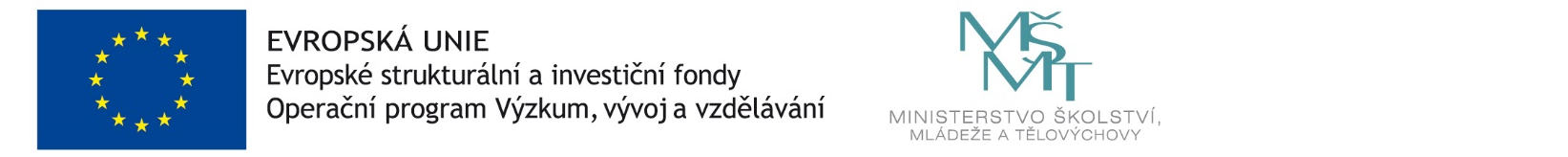 